Θέμα: « Πρόσκληση εκδήλωσης ενδιαφέροντος για κατάθεση οικονομικής προσφοράς σχετικά με μετάβαση και επιστροφή μαθητών και εκπαιδευτικών του 3ου Λυκείου Ιωαννίνων – Επιφάνειος Σχολή από 13/2/2019 προς Αθήνα – Βουλή των Ελλήνων»Σχετ: Υ.Α  33120/ΓΔ4/6-3-2017 αρ. 8 (ΦΕΚ 681/τ.Β΄/ 6-3-2017 ) με θέμα  « Εκδρομές- Μετακινήσεις μαθητών Δημόσιων και Ιδιωτικών σχολείων Δευτεροβάθμιας Εκπαίδευσης εντός και εκτός της χώρας»             ΠΡΟΣΚΑΛΟΥΜΕ	Γραφεία Γενικού Τουρισμού με ειδικό σήμα και άδεια λειτουργίας από τον ΕΟΤ σε ισχύ, να καταθέσουν στο 3ο Γενικό Λύκειο Ιωαννίνων σφραγισμένη προσφορά, κατά το χρονικό διάστημα από 29/1/2019 μέχρι 7/2/2019 και ώρα 11:00 π.μ. Μετά την παρέλευση της ημερομηνίας καμία προσφορά και για κανένα λόγο δεν θα γίνεται αποδεκτή.     Για τη σύνταξη της προσφοράς αυτής σας ενημερώνουμε ότι θα πρέπει να περιλαμβάνονται τα παρακάτω στοιχεία:Προορισμός: Αθήνα (2 διανυκτερεύσεις) Αριθμός συμμετεχόντων : 35-40 μαθητές, 3 συνοδοί εκπαιδευτικοίΜεταφορικό μέσο:Λεωφορείο (Πρόσθετες προδιαγραφές : Άδεια επταετίας)Χρονική διάρκεια μετακίνησης :Από 13/2/2019 μέχρι 15/2/2019Κατηγορία καταλύματος: Ξενοδοχείο (κεντρικό) τεσσάρων αστέρων (Τρία (3) μονόκλινα δωμάτια για τους συνοδούς).Πρόσθετες υπηρεσίες: 1η μέρα: Βουλή των Ελλήνων, 2η μέρα: Μέγαρο Μουσικής, Περιήγηση στην Πλάκα, Έκθεση Da Vinci κ.λ.π., 3η μέρα: Ίδρυμα Σταύρος Νιάρχος – Αναχώρηση για Ιωάννινα. Το λεωφορείο να είναι στη διάθεση των συμμετεχόντων καθ’ όλη την ημέρα για τις μετακινήσεις σύμφωνα με τις ανάγκες του εκπαιδευτικού προγράμματος. Υποχρεωτική ασφάλιση ευθύνης διοργανωτή, σύμφωνα με την κείμενη νομοθεσία.Ζητείται η τελική συνολική τιμή του ταξιδιού και η επιβάρυνση ανά μαθητήΠαρακαλούμε κατά τη σύνταξη της προσφοράς να λάβετε υπόψη σας τα εξής:Ζητείται η  πρόσθετη προαιρετική ασφάλιση που καλύπτει τα έξοδα σε περίπτωση ατυχήματος ή ασθένειας.Οι μετακινήσεις των μαθητών/εκπαιδευτικών να γίνονται με λεωφορεία (άδεια επταετίας), που πληρούν τις προδιαγραφές	ασφαλούς μετακίνησης των μαθητών/εκπαιδευτικών, βάσει της κείμενης νομοθεσίας.Να αναφέρεται  οπωσδήποτε στην προσφορά σας το όνομα, η κατηγορία του ξενοδοχείου και η ακριβής τοποθεσία.Η φιλοξενία στο ξενοδοχείο να περιλαμβάνει  καθημερινά πρωινό.Αν το λεωφορείο θα κινηθεί πέρα από τα χρονικά όρια που προβλέπει η Νομοθεσία να υπάρχει επιπλέον οδηγός.Σε περίπτωση αθέτησης των ανωτέρω προϋποθέσεων, το σχολείο επιφυλάσσεται να αποφασίσει για τις περαιτέρω νόμιμες ενέργειες.Το Σχολείο διατηρεί το δικαίωμα να μην πραγματοποιήσει τη μετακίνηση εφόσον δεν συμπληρωθεί ο απαραίτητος αριθμός μαθητών/ τριών.	Ο   ΔΙΕΥΘΥΝΤΗΣ							     ΧΑΤΖΗΣ ΓΕΩΡΓΙΟΣ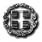 ΑΝΑΡΤΗΤΕΟ ΣΤΟ ΔΙΑΔΙΚΤΥΟ                ΕΛΛΗΝΙΚΗ ΔΗΜΟΚΡΑΤΙΑ	        Ιωάννινα       ΥΠΟΥΡΓΕΙΟ ΠΑΙΔΕΙΑΣ, ΕΡΕΥΝΑΣ                ΚΑΙ ΘΡΗΣΚΕΥΜΑΤΩΝ     	 ΠΕΡ/ΚΗ Δ/ΝΣΗ Π/ΘΜΙΑΣ & Δ/ΘΜΙΑΣ ΕΚΠ/ΣΗΣ   	      ΗΠΕΙΡΟΥ	                                ΔΙΕΥΘΥΝΣΗ Δ/ΘΜΙΑΣ ΕΚΠ/ΣΗΣ ΙΩΑΝΝΙΝΩΝ                               -----------       Ιωάννινα ,  28/1/2019       Αρ. Πρωτ.:        29ΠΡΟΣ: Δ.Δ.Ε ΙΩΑΝΝΙΝΩΝ 3o ΓΕΛ Ιωαννίνων – Επιφάνειος Σχολή	ΚΟΙΝ: ΤΟΥΡΙΣΤΙΚΑ – ΤΑΞΙΔΙΩΤΙΚΑ                    ΓΡΑΦΕΙΑ